UNIONE DI COMUNI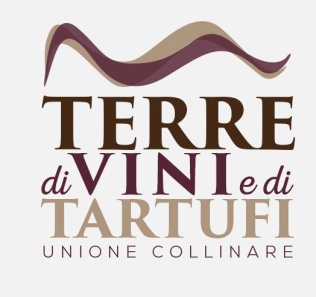 TERRE DI VINI E DI TARTUFIPROVINCIA DI ASTISede c/o Comune di San Damiano d’Asti - P.zza Libertà, 2 – 14015 San Damiano d’AstiTel. 0141975056 – Fax 0141982582 – PEC unione.vinietartufi@pec.itCodice fiscale/P.Iva 01579270057 ALLEGATO D) SERVIZIO DI BROKERAGGIO ASSICURATIVO BIENNIO LUGLIO 2023 – LUGLIO 2025 OFFERTA TECNICAIl sottoscritto: ........................................................................................................................................... Nato a: .......................................................................................................................... il ……………...Residente: Comune di ...................................................................................... Prov. . .........................Via/p.zza ..................................................................................................................................................Codice fiscale: ................................................................Legale rappresentante  della società ......................................................................... ..............................con codice fiscale n.: .............................................................. e con partita IVA n.: ...............................................................Con  sede  in: Comune di…………………................................................................ Prov...................Via/p.zza ….................................................................................................... ..... .... ...... ... ..................telefono ....................................................... fax: .................................................indirizzo pec:…........................................................................................................................................OFFREa.2) modalità di reportistica, informazioni sullo stato dei sinistri; consulenza e assistenza al servizio comunale competente, con specifica dei tempi di risposta; supporto formativo al personale comunale in materia assicurativa.Relazione:a.3) modalità organizzative di assistenza e supporto del cittadino con particolare riguardo alle informazioni sullo stato dei sinistri e modalità di contatti con gli utenti.Relazione:a.4) modalità di assistenza nella fase di predisposizione degli atti di gara dei Comuni (lavori/forniture/servizi).Relazione:a.5) sede operativa in provincia di Asti (punti 5) in provincia di Torino o di Cuneo (punti 3) o fuori provincia di Torino e Cuneo (punti 0)  Indirizzo:MODALITA’ OPERATIVE E TECNICHE DI EPLETAMENTO DELLA GESTIONE SINISTRI SOTTO FRANCHIGIA (S.I.R.)b.1) Metodo di gestione dei sinistri in S.I.R. con descrizione dell’intera gestione delle richieste di risarcimento: istruzione, trattazione stragiudiziale o eventualmente giudiziale delle pratiche fino alla loro definizione; rapporti con l’Ente, personale specializzato interno o esterno dedicato.Relazione:EVENTUALI SERVIZI AGGIUNTIVI OFFERTIc.1) Descrizione dei servizi da prestare, con propri mezzi e risorse, a favore dell’Unione, i quali non dovranno comportare alcun onere a carico dell’Ente medesimo. Sono ammessi al massimo n.3 servizi aggiuntivi, che dovranno essere presentati in modo dettagliato e saranno considerati obbligazioni contrattuali a carico del concorrente, nel caso di aggiudicazione. Non saranno ammessi elementi di tipo economico. I servizi proposti devono avere connessione con l’oggetto dell’appalto e non devono essere tali da snaturare l’oggetto del servizio.Relazione:_______________________Lì  	______			 						L’offerente						____________________________ISTRUZIONI E NORME PER LA COMPILAZIONE:L’offerta TECNICA va correttamente compilata in ogni sua parte utilizzando il presente modello, adattabile alla necessità di contenuto.Allegare fotocopia del documento di riconoscimento del firmatario in corso di validità.MODALITA’ OPERATIVE E TECNICHE DI ESPLETAMENTO DEL SERVIZIO DI BROKERAGGIO  a.1) modalità di espletamento del servizio; criteri adottabili per garantire l’economicità e l’efficacia del programma assicurativo comunale; descrizione delle procedure informatizzate utilizzate e/o messe a disposizione dei Comuni; monitoraggio del mercato assicurativo finalizzato all’individuazione del grado di affidabilità delle Compagnie di assicurazione; descrizione delle modalità di esecuzione del servizio da attuarsi in caso di impossibilità ad operare in presenza (nel caso ad es. di emergenza sanitaria)Relazione: 